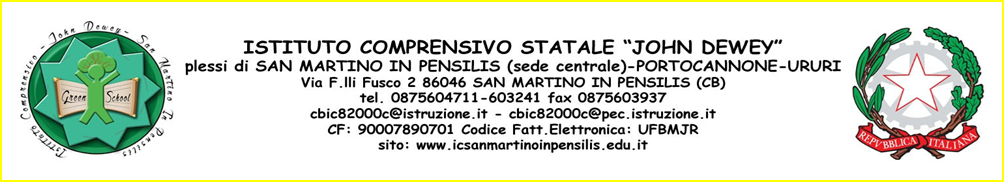 Griglia utile per la compilazione del PDPScuola PrimariaComportamentoComportamento1.Rispetta le regole in classe2.Ha difficoltà a restare seduto, chiede spesso di uscire3.Ha scarsa fiducia nelle proprie capacità4.Ha una  consapevolezza inadeguata delle proprie capacità7.Partecipa più attivamente in classe se non si tratta di leggere o scrivere8.Ha bisogno di continui incoraggiamenti nell’affrontare un compito9.Ha bisogno di indicazioni per organizzare le procedure di esecuzione di un compito10.Appare  distratto, pigro o svogliato11.Ha scarse capacità di concentrazione prolungata12.Mostra  facile stancabilità e lentezza nei tempi di recupero13.Appare  ansioso o preoccupato prima di iniziare un lavoro14.Si assenta frequentemente15.Ha difficoltà a relazionarsi con i compagni e/o gli adulti16.Prova disagio per le proprie difficoltà17.Tiene organizzato lo spazio del banco18.E’ disorganizzato nelle attivitàEspressione oraleEspressione orale1.Ha difficoltà ad usare il lessico specifico delle discipline2.Ha difficoltà a trovare la parola adeguata al contesto anche in occasione di conversazioni formali3.Ha difficoltà di esposizione orale4.Utilizza un lessico adeguato6. Ha difficoltà ad intervenire in discussioni collettive7. Collega gli eventi con i connettivi temporali (prima, dopo, infine)8. Manifesta difficoltà nella pronuncia di alcuni suoni (p/b; t/d…)9. Sostituisce alcuni suoni con altri (r / l….)10. Partecipa agli scambi comunicativi con apporti personali coerenti.Scrittura come esecuzione graficaScrittura come esecuzione grafica1.Discrimina l’orientamento spaziale dei grafemi2.Occupa lo spazio del foglio in modo adeguato3.Scrive nel rispetto della direzionalità della scrittura4.Rispetta lo spazio tra le lettere e le parole5.Rispetta il rigo di scrittura6.Rispetta i margini del foglio7.Segue il ritmo della classe nella velocità della scrittura sotto dettatura8.Usa una dimensione adeguata delle lettere9.Presenta una scrittura con deformazioni o perdita di tratti distintivi delle lettere che rendono la parola incomprensibile10.Ha difficoltà a copiare dal libro o dalla lavagna ( salta righe o parole, riscrive lo stesso rigo o parola…)11.Ha difficoltà di realizzazione e di regolarità del tratto grafico12.Privilegia la scrittura in  stampato13.Utilizza caratteri diversi nella scrittura di una parola14.Ha difficoltà nell’organizzare in colonna le operazioni aritmetiche15.Ha difficoltà a riprodurre figure geometriche16.Disegna in modo adeguatoScritturaScrittura1.Conosce la corrispondenza fonografica (lettera corrispondente al suono)2.Confonde i suoni all’inizio o all’interno delle parole3.Omette sillabe o singole lettere4.Quando scrive inverte l’ordine delle lettere o dei numeri5.Dimentica di usare le lettere maiuscole all’inizio di frase o nei nomi propri6.Ha difficoltà ad usare correttamente la punteggiatura7.Ha scarsa competenza di autocorrezione8.Ha difficoltà a scrivere sillabe complesse9.Ha difficoltà nella fase organizzativa di un testo scritto10.Ha difficoltà a comporre testi (personali, descrittivi, narrativi, argomentativi,…)11.Le produzioni scritte autonome risultano sintetiche, con lessico povero e struttura sintattica semplice12.Mostra lacune nelle conoscenze e competenze grammaticali13.Compie errori: fonologici (scambio di grafemi (b- p, b-  d, f- v, r-l, q-p, a-e) omissioni e aggiunte di  lettere o sillabe, inversioni; grafemi inesatti14.Compie errori:non fonologici (fusioni /separazioni illegali, scambio di grafema omofono;omissione o aggiunta di h)□  altri errori ( omissioni e aggiunta di accenti)15.Commette altri tipi di errori: ( omissioni e aggiunta di accenti; omissioni e aggiunta di doppie)LetturaLettura1.Individua grafemi corrispondenti ai fonemi pronunciati2.Ha una decodifica lenta (legge lettera per lettera)3.Ha una decodifica lenta (legge sillaba per sillaba)4.Ha una decodifica veloce (lettura lessicale delle parole)5.Tende a leggere la stessa parola in modi diversi nello stesso brano6.Manifesta esitazioni nella lettura7.Quando legge si corregge da solo (torna indietro e rilegge più volte la stessa parola)8.Legge commettendo errori di : omissioni, aggiunte, inversioni9.Legge ad alta voce con poca espressione o intonazione10.Predilige leggere silenziosamente11.Legge lentamente ma in modo sostanzialmente corretto12.Ha difficoltà a decodificare parole complesse dal punto di vista fonologico13.Nella lettura a voce alta commette errori di sostituzione  morfologica o lessicaleLettura come comprensioneLettura come comprensione1.Riconosce le informazioni e i concetti espliciti in un testo2.Inferisce il significato di termini nuovi dal contesto3.Interpreta diverse tipologie di testi non continui (mappe, grafici, tabelle…)4.Si orienta meglio nelle pagine non troppo affollate di scritte5.Si orienta meglio nei testi dove ci sono immagini6.Si orienta meglio nei testi che mettono in risalto titoli, sottotitoli, paragrafi e dove ci sono parole in grassetto o evidenziateCalcoloCalcolo1.Ripete le parole-numero seguendo l’ordine corretto in ordine crescente2.Ripete le parole-numero seguendo l’ordine corretto in ordine decrescente3.Ripete la sequenza con ordine corretto iniziando da qualsiasi punto della serie conosciuta4.Riconosce i numeri5.Scrive correttamente i numeri in cifre6.Associa il numero alla rispettiva quantità7.Comprende la posizione occupata dalle cifre all’interno del numero8.Esegue correttamente il calcolo mentale9.Usa strategie di composizione e scomposizione per il calcolo10.Usa correttamente il calcolo scritto11.Conosce le procedure delle 4 operazioni12.Conosce il valore posizionale delle cifre13.Ha difficoltà a ricordare le tabelline14.Ha difficoltà nell’algoritmo delle operazioni in colonna15.Ha difficoltà a scrivere numeri lunghi e complessi16.Ha difficoltà nella soluzione dei problemi17.Compie errori di applicazione di procedure